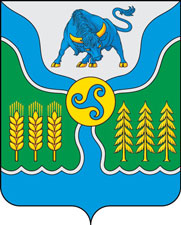 __22.11.2021 N _687РОССИЙСКАЯ ФЕДЕРАЦИЯИРКУТСКАЯ ОБЛАСТЬОСИНСКИЙ МУНИЦИПАЛЬНЫЙ РАЙОНАДМИНИСТРАЦИЯ ОСИНСКОГО МУНИЦИПАЛЬНОГО РАЙОНАПОСТАНОВЛЕНИЕОБ УТВЕРЖДЕНИИ  ЕЖЕГОДНОГО ПЛАНА ПРОВЕРОК СОБЛЮДЕНИЯ ТРУДОВОГО ЗАКОНОДАТЕЛЬСТВА И ИНЫХ НОРМАТИВНЫХ ПРАВОВЫХ АКТОВ, СОДЕРЖАЩИХ НОРМЫ ТРУДОВОГО ПРАВА ПОДВЕДОМСТВЕННЫМИ МУНИЦИПАЛЬНЫМИ УЧРЕЖДЕНИЯМИ И УНИТАРНЫМИ ПРЕДПРИЯТИЯМИ  ОСИНСКОГО МУНИЦИПАЛЬНОГО РАЙОНА НА 2022 ГОДВ соответствии  ст.353.1 Трудового кодекса РФ, Законом Иркутской области от 30.03.2012 № 20-оз «О ведомственном контроле за соблюдением трудового законодательства и иных нормативных правовых актов, содержащих нормы трудового права»,  постановлением Правительства Иркутской области от 14.06.2012 № 331-пп «О реализации Закона Иркутской области от 30 марта 2012 года № 20-оз «О ведомственном контроле за соблюдением трудового законодательства и иных нормативных правовых актов, содержащих нормы трудового права», руководствуясь ч. 4 ст. 55 Устава Осинского муниципального  района,ПОСТАНОВЛЯЕТ:  1. Утвердить Ежегодный план проведения проверок соблюдения трудового законодательства и иных нормативных правовых актов, содержащих нормы трудового права, подведомственными  муниципальными учреждениями  и унитарными предприятиями Осинского муниципального района на 2022 год  2. Начальнику отдела по обеспечению деятельности мэра Осинского муниципального района Борокшоновой Т.В. опубликовать (обнародовать) настоящее постановление в Осинской районной газете «Знамя труда» и  разместить на официальном сайте администрации Осинского муниципального района.           3. Контроль за исполнением настоящего постановления оставляю за собой.       Мэр Осинского муниципального района                                    В.М. МантыковПриложение № 1 к Постановлению мэра Осинского муниципального района от _________ 2021г. №_____Ежегодный планпроведения проверок соблюдения трудового законодательства и иных нормативных правовых актов, содержащих нормы трудового права, подведомственными  муниципальными учреждениями  и унитарными предприятиями Осинского муниципального района на 2022 годНаименование подведомственной организацииАдрес фактического осуществления деятельностиДата начала проведения плановой проверкиСрок проведения плановой проверки (рабочие дни)Форма контроля (документарная, выездная, документарная и выездная проверка)Наименование органа, с которым осуществляется взаимодействие при проведении плановой проверки123456МБОУ "Кахинская СОШ имени И.А. Батудаева"СП «Хоктинский д/с»СП «Онгойская НОШ» 669230 Иркутская область, Осинский район, с.Хокта, ул. Центральная,61.02.20222.03.2022Документарная -МБДОУ «Майский детский сад»669214, РФ, Иркутская область, Осинский район, с. Майск, улица Трактовая, 18 «А»25.05.202221.06.2022Документарная-МБДОУ «Осинский детский сад №1» 669200 Иркутская область Осинский районС.Оса ул.Котовского, д.517.10.202215.11.2022Документарная-МКУК «Межпоселенческая библиотека им.В.К.Петонова»669200 Иркутская область, Осинский район, с. Оса, ул. Свердлова,8621.11.202219.12.2022Документарная-